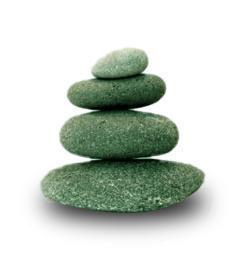 Supplemental Guide:Clinical Neurophysiology 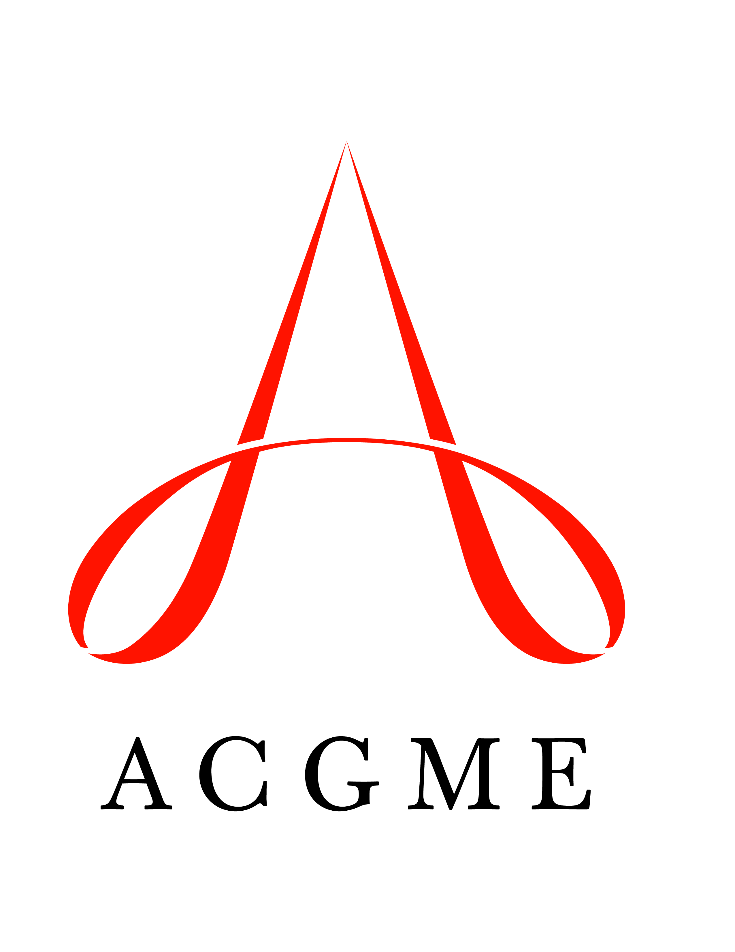 July 2021TABLE OF CONTENTSintroduction	4Patient care	5History	5Neurological Exam	6Electroencephalogram	7Nerve Conduction Studies	9Needle EMG	11Intra-operative Monitoring	13Evoked Potential	15Polysomnography	17Telemedicine	18Medical Knowledge	20Localization	20Neuromuscular Disorders	21Epilepsy	22Sleep Disorders	24EP/IOM	25Systems-based practice	27Patient Safety	27Quality Improvement	29System Navigation for Patient-Centered Care	30Physician Role in Health Care Systems	32practice-based learning and improvement	34Evidence-Based and Informed Practice	34Reflective Practice and Commitment to Personal Growth	35professionalism	37Professional Behavior and Ethical Principles	37Accountability/Conscientiousness	39Self-Awareness and Well-Being	41interpersonal and communication skills	43Patient- and Family-Centered Communication	43Barrier and Bias Mitigation	45Patient and Family Education	46Interprofessional and Team Communication	47Communication within Health Care Systems	49Mapping of 1.0 to 2.0	51Resources	53Milestones Supplemental GuideThis document provides additional guidance and examples for the Clinical Neurophysiology Milestones. This is not designed to indicate any specific requirements for each level, but to provide insight into the thinking of the Milestone Work Group.Included in this document is the intent of each Milestone and examples of what a Clinical Competency Committee (CCC) might expect to be observed/assessed at each level. Also included are suggested assessment models and tools for each subcompetency, references, and other useful information.Review this guide with the CCC and faculty members. As the program develops a shared mental model of the Milestones, consider creating an individualized guide (Supplemental Guide Template available) with institution/program-specific examples, assessment tools used by the program, and curricular components.Additional tools and references, including the Milestones Guidebook, Clinical Competency Committee Guidebook, and Milestones Guidebook for Residents and Fellows, are available on the Resources page of the Milestones section of the ACGME website.To help programs transition to the new version of the Milestones, the ACGME has mapped the original Milestones 1.0 to the new Milestones 2.0. Indicated below are where the subcompetencies are similar between versions. These are not exact matches, but are areas that include similar elements. Not all subcompetencies map between versions. Inclusion or exclusion of any subcompetency does not change the educational value or impact on curriculum or assessment. Available Milestones Resources   Milestones 2.0: Assessment, Implementation, and Clinical Competency Committees Supplement, 2021 - https://meridian.allenpress.com/jgme/issue/13/2s  Milestones Guidebooks: https://www.acgme.org/milestones/resources/   Assessment Guidebook   Clinical Competency Committee Guidebook  Clinical Competency Committee Guidebook Executive Summaries  Implementation Guidebook  Milestones Guidebook   Milestones Guidebook for Residents and Fellows: https://www.acgme.org/residents-and-fellows/the-acgme-for-residents-and-fellows/   Milestones Guidebook for Residents and Fellows  Milestones Guidebook for Residents and Fellows Presentation  Milestones 2.0 Guide Sheet for Residents and Fellows  Milestones Research and Reports: https://www.acgme.org/milestones/research/   Milestones National Report, updated each fall   Milestones Predictive Probability Report, updated each fall Milestones Bibliography, updated twice each year  Developing Faculty Competencies in Assessment courses - https://www.acgme.org/meetings-and-educational-activities/courses-and-workshops/developing-faculty-competencies-in-assessment/   Assessment Tool: Direct Observation of Clinical Care (DOCC) - https://dl.acgme.org/pages/assessment  Assessment Tool: Teamwork Effectiveness Assessment Module (TEAM) - https://team.acgme.org/ Improving Assessment Using Direct Observation Toolkit - https://dl.acgme.org/pages/acgme-faculty-development-toolkit-improving-assessment-using-direct-observation  Remediation Toolkit - https://dl.acgme.org/courses/acgme-remediation-toolkit  Learn at ACGME has several courses on Assessment and Milestones - https://dl.acgme.org/  Patient Care 1: History Overall Intent: To obtain a focused history to guide neurophysiologic testing and managementPatient Care 1: History Overall Intent: To obtain a focused history to guide neurophysiologic testing and managementMilestonesExamplesLevel 1 Obtains a basic neurologic history Presents a 45-year-old patient with hand numbness for two yearsLevel 2 Obtains, communicates, and documents a focused and relevant history, including collateral information as appropriatePresents to attending and then summarizes in note:  45-year-old with numbness in her digits 1-3 on the ventral surface onlyLevel 3 Obtains a focused history sufficient to guide subsequent neurophysiologic investigationPresents to attending and then summarizes in note:  45-year-old with numbness in her digits 1-3 on the ventral surface only, shakes her hands out at night, no weaknessLevel 4 Consistently obtains a focused history to guide hypothesis-driven neurophysiologic investigationObtains history of fatigueable weakness along with ptosis and dysarthria efficientlyLevel 5 Serves as a role model in obtaining histories that guide a hypothesis-driven neurophysiologic investigationTeaches learners the art of the focused and efficient EMG historyAssessment Models or ToolsDirect observationMultisource feedbackSimulationCurriculum Mapping Notes or ResourcesPreston DC, Shapiro BE. Electromyography and Neuromuscular Disroders: Clinical-Electrophysiologic-Ultrasound Correlations. 4th ed. Philadelphia, PA: Elsevier; 2020. ISBN:978-0323661805.  Patient Care 2:  Neurological Exam Overall Intent: To perform a focused physical examination to guide neurophysiologic testing and managementPatient Care 2:  Neurological Exam Overall Intent: To perform a focused physical examination to guide neurophysiologic testing and managementMilestonesExamplesLevel 1 Performs a basic neurological examDocuments areas “waiter’s tip” position of arm but fails to check intrinsic finger strengthLevel 2 Performs, communicates, and documents a neurological exam incorporating additional relevant maneuversDocuments medial rotation of arm at shoulder, extension at elbow, pronation, and preserved grip strengthLevel 3 Performs, communicates, and documents a focused neurological examination sufficient to guide subsequent neurophysiologic investigationDiscussed patient with likely upper trunk brachial plexus injury with some possible preserved pronation and plans for appropriate needle examinationLevel 4 Consistently obtains a focused neurological examination to guide hypothesis-driven neurophysiologic investigationEfficiently examines patients with several different complaints and uses this to guide the appropriate neurophysiologic investigationLevel 5 Serves as a role model in performing a focused neurological examination to guide hypothesis-driven neurophysiologic investigationIn a patient with reported right upper extremity weakness, teaches others to focus on the affected extremity with comparison only as needed on the left and minimal examination of the lower extremities unless a more generalized process is suspectedAssessment Models or ToolsDirect observationMultisource feedbackSimulationCurriculum Mapping Notes or ResourcesMøller A. Intraoperative Neurophysiological Monitoring. 2nd ed. Humana Press: 2006. ISBN:978-1-59745-018-8. Preston DC, Shapiro BE. Electromyography and Neuromuscular Disroders: Clinical-Electrophysiologic-Ultrasound Correlations. 4th ed. Philadelphia, PA: Elsevier; 2020. ISBN:978-0323661805.  Rubin D, Daube J. Clinical Neurophysiology. 4th ed. New York, NY: Oxford University Press; 2016. ISBN:978-0190259631. Patient Care 3: Electroencephalogram (EEG) Overall Intent: To interpret and report EEG findingsPatient Care 3: Electroencephalogram (EEG) Overall Intent: To interpret and report EEG findingsMilestonesExamplesLevel 1 Describes normal EEG features of awake and sleep states and common EEG artifactsIdentifies the elements of a routine EEG report Describes the posterior dominant rhythm and sleep/wake statesDescribes eye blink, movement, and muscle artifactsUses terminology such as montages, amplitudes, frequencies, and epileptiform abnormalitiesLevel 2 Interprets common EEG abnormalitiesGenerates a routine normal EEG reportDescribes generalized slowingDescribes generalized spike-wave dischargesUses terminology to generate a normal report including technical description, background, activations, and abnormalitiesLevel 3 Interprets common normal variants and abnormal EEG patternsGenerates an abnormal EEG reportDescribes positive occipital sharp transients of sleep (POSTS)Describes lambda waves and lateral rectus spikesDescribes focal slowing, focal spikes, and focal status epilepticusUses the above to generate an abnormal EEG report with detailed description of the location, frequency, and clinical significance of the abnormalitiesLevel 4 Efficiently interprets EEG findings, including uncommon normal variants and abnormal EEG patternsEfficiently generates normal and complex reports of continuous video EEGDescribes 14 and 6 Hz positive bursts, wicket spikes, and rhythmic midtemporal thetaDescribes paroxysmal fast activity, eye closure sensitivity, and notched deltaUses Salzberg criteria to describe non-convulsive status epilepticusWrites multiple complete continuous EEG reports describing background features, abnormalities, seizures, and communicate the clinical relevance of those findingsUses American Clinical Neurophysiology Society’s guideline for the EEG determination of suspected cerebral deathLevel 5 Mentors others in interpreting EEG findings in children and adultsUtilizes advanced analytic techniques to efficiently and accurately generate reports on continuous video EEG studiesUses quantitative EEG and computer assisted analysis of EEG to review trends and patterns in ICU EEG studiesUses computer assisted analysis of EEG to assess seizure burdenAssessment Models or ToolsDirect observationReport reviewCurriculum Mapping Notes or ResourcesAmerican Clinical Neurophysiology Society (ACNS). Guidelines and Consensus Statement. https://www.acns.org/practice/guidelines. 2021. Schomer DL, Lopes da Silva F. Niedermeyer's Electroencephalography: Basic Principles, Clinical Applications, and Related Fields. 6th ed. Philadelphia. PA: Lippincott, Williams, & Wolters; 2011. ISBN:978-0781789424. Patient Care 4: Nerve Conduction Studies (NCS) Overall Intent: To perform and interpret NCSPatient Care 4: Nerve Conduction Studies (NCS) Overall Intent: To perform and interpret NCSMilestonesExamplesLevel 1 Applies principles of electrical safety to the performance of NCSIdentifies the elements of a routine NCS reportPlaces the ground electrodeIdentifies sensory and motor conduction studiesLevel 2 Performs common motor and sensory NCS and late responses Interprets common motor and sensory abnormalities and generates a reportIndependently perform routine peroneal, tibial motor, and sural sensory nerves.Identifies moderate carpal tunnel syndrome.Level 3 Performs neuromuscular junction testing Interprets uncommon motor and sensory abnormalities, as well as common anatomical variants in the interpretation of NCS and generates a reportPerforms a repetitive stimulation studyIdentifies a normal variant such as a Martin Gruber anastomosis of the ulnar nerve.Level 4 Performs cranial nerve testing uncommon motor and sensory NCS Efficiently interprets and generates a detailed report of complex nerve conduction study findingsPerforms blink reflex testingIdentifies and reports an ALS caseLevel 5 Performs special NCS procedures (e.g., autonomic testing)Mentor others in the interpretation and documentation of NCSPerforms single fiber EMGTeaches session on NCS and documentationAssessment Models or ToolsDirect observationReport reviewWritten testCurriculum Mapping Notes or ResourcesKumbhare D, Robinson L, Buschbacher R. Buschbacher’s Manual of Nerve Conduction Studies. 3rd ed. New York, NY: Demos Medical Publishing LLC; 2015. ISBN:978-1620700877.Preston DC, Shapiro BE. Electromyography and Neuromuscular Disroders: Clinical-Electrophysiologic-Ultrasound Correlations. 4th ed. Philadelphia, PA: Elsevier; 2020. ISBN:978-0323661805.  Rubin D, Daube J. Clinical Neurophysiology. 4th ed. New York, NY: Oxford University Press; 2016. ISBN:978-0190259631. Patient Care 5: Needle EMG Overall Intent: To plan, perform, and interpret a needle EMGPatient Care 5: Needle EMG Overall Intent: To plan, perform, and interpret a needle EMGMilestonesExamplesLevel 1 Identifies technical artifacts in the interpretation of EMGApplies knowledge of nerve and muscle anatomy in the performance of EMG and applies principles of electrical safety to the performance of EMGIdentifies the elements of an EMG reportIdentifies 60 Hz abnormalityPlaces ground electrodeIdentifies the APB is a median innervated muscle from C8/T1Identifies needle exam portion of the report Level 2 Formulates basic EMG plan for common clinical presentationsPerforms and interprets EMG of commonly sampled muscles, recognizing common EMG findingsGenerates a normal report for an EMG/NCS studyIdentifies that numbness and tingling into the first three digits into the hand will require sensory and motor testing of the median and ulnar nerve with obvious attention to the median nerve along with needle examination of intrinsic hand muscles (APB)APB denervation would show fibrillations or positive sharp waves Completes a report with sensory, motor, EMG, interpretation, and conclusion that the patient has normal findingsLevel 3 Formulates EMG plan for uncommon/atypical clinical presentationsPerforms and interprets EMG of uncommonly sampled muscles, including cranial nerve innervated musclesGenerates a report for common normal and abnormal findings of an EMG/NCS studyForms a plan for the muscles to be testing in a patient with pain in his shoulder and proximal arm; needle testing needs to be performed for a brachial plexopathy versus a torn rotator cuffPerforms tongue EMG for ALSCompletes a report with sensory, motor, EMG, interpretation, and conclusion that the patient has a median neuropathyCompletes a report with sensory, motor, EMG, interpretation, and conclusion that the patient has a median neuropathyLevel 4 Actively interprets EMG findings “in real time” and adjusts EMG plan in accordanceInterprets uncommon EMG findingsGenerates a report for uncommon normal and abnormal findings of an EMG/NCS studyIdentifies additional muscles to be tested in a complex case with a patient that is diabetic with evidence of a peripheral neuropathy and possible radiculopathy with evidence of decreased innervation into the vastus medialis on the right who requires testing of multiple proximal muscles in order to assess for femoral neuropathyPerforms needle EMG for plexus screen including serratus anteriorCompletes a report with sensory, motor, EMG, interpretation, and conclusion that the patient has peripheral polyneuropathy and L5 radiculopathyLevel 5 Serves as a mentor in the planning of EMG studiesPerforms and interprets special EMG procedures Serves as a mentor in generation of EMG reportsAssists a resident who presents a patient with neuromuscular disorder needs advanced needle testing Performs single fiber EMGAssists others in generation of a detailed EMG report.Assessment Models or ToolsDirect observationReport ReviewWritten examinationCurriculum Mapping Notes or ResourcesPreston DC, Shapiro BE. Electromyography and Neuromuscular Disroders: Clinical-Electrophysiologic-Ultrasound Correlations. 4th ed. Philadelphia, PA: Elsevier; 2020. ISBN:978-0323661805.  Rubin D, Daube J. Clinical Neurophysiology. 4th ed. New York, NY: Oxford University Press; 2016. ISBN:978-0190259631.  Patient Care 6: Intra-operative Monitoring (IOM)   Overall Intent: To perform and interpret IOM cases  Patient Care 6: Intra-operative Monitoring (IOM)   Overall Intent: To perform and interpret IOM casesMilestonesExamplesLevel 1 Describes normal waveforms related to commonly performed IOM studies  Identifies the basic elements of the IOM reportIdentifies normal SSEP waveformsIdentifies normal BAEP waveformsLevel 2 Correlates normal waveforms with associated anatomic structures and physiologic phenomena Generates a basic normal IOM report Orders and utilizes appropriate basic procedures in patients undergoing IOMAssociates BAEP waves I, III and VI with CN VIII, superior olivary nucleus and MGN, respectivelyFormulates an appropriate monitoring plan for lumbar spinal fusion surgeryLevel 3 Interprets common normal and abnormal findings in IOM, including artifacts  Provides timely feedback to surgeons with support and generates written report Orders appropriate IOM in cases of moderate complexityAssociates changes in SSEP amplitudes and latency with anesthesia levelsAlerts surgeons of unilateral EEG attenuation and decreased faster frequencies associated with carotid clamping during carotid endarterectomyLevel 4 Interprets uncommon findings in IOM studies Provides timely feedback to surgeons independently, and generates written report Orders and utilizes appropriate IOM in cases of high complexityIdentifies unilateral EEG attenuation and decreased faster frequencies after the unclamping of during carotid endarterectomy, suggesting reperfusion injuryFormulates an appropriate monitoring plan for critical trauma-related casesLevel 5 Serves as a mentor in interpretation of IOM studies  Serves as a mentor in communication with surgeons during IOM studies and generating a written report Role models the ordering and utilization of appropriate IOMGives a lecture on IOMs to rotating students Creates a guide to reporting IOM for next year’s fellowsDesigns a quality improvement project related to IOMAssessment Models or ToolsCasesDirect observationExamination questionsReport reviewCurriculum MappingNotes or ResourcesMøller A. Intraoperative Neurophysiological Monitoring. 2nd ed. Humana Press: 2006. ISBN:978-1-59745-018-8.Rubin D, Daube J. Clinical Neurophysiology. 4th ed. New York, NY: Oxford University Press; 2016. ISBN:978-0190259631.Patient Care 7: Evoked Potential (EP)Overall Intent: To perform, interpret, and report EP studiesPatient Care 7: Evoked Potential (EP)Overall Intent: To perform, interpret, and report EP studiesMilestonesExamplesLevel 1 Describes normal waveforms related to commonly performed EP studies Identifies the basic elements of the EP study reportDescribes the meaning of P100 waveform of a visual EPDescribes the required elements of an EP study: identification, clinical information, technical data, results, description, and interpretation (including impressions and clinical correlation).Level 2 Describes normal waveforms related to commonly performed EP studies and correlates normal waveforms with associated anatomic structures and physiologic phenomenaGenerates a basic normal reportOrders and utilizes appropriate basic procedures in patients undergoing EP studiesIdentifies the brainstem auditory evoked potential wave V as localizing to the lateral lemniscus in the midbrain Identifies the P100 on visual evoked potentialsIdentifies the N20 on somatosensory evoked potentialsGenerates a normal SSEP report Generates a normal visual evoked potential reportIn BAEP testing, records the stimulus intensity, polarity (rarefaction, condensation, or both), and if applicable: frequency and duration of tone stimuli, masking and transducer type.Level 3 Interprets common findings of clinical significance associated with EP studiesGenerates a report of common abnormal EP studiesOrders and utilizes appropriate EP studies in cases of moderate complexityDescribes prolonged P100 latency and correlates this clinically to optic nerve pathologyGenerates a visual evoked potential report of prolonged P100 latency consistent with optic neuritis Discusses with a surgeon to add BAER to monitoring in a patient undergoing removal of cerebellopontine angle tumorLevel 4 Interprets uncommon findings of clinical significance during EP studies Generates a report of uncommon EP studiesOrders and utilizes appropriate EP studies in cases of high complexityUses short latency somatosensory evoked potentials in the assessment of suspected cerebral deathGenerates an SSEP report characteristic with brain deathDecides against using an SSEP to determine brain death in a patient with known critical illness neuropathy. Guides the ordering team on more applicable studiesLevel 5 Serves as a mentor for interpretation of EP studiesRole models in the creation of EP reportsRole models the ordering and utilization of appropriate EP studiesGives a lecture on evoked potentials to rotating students Creates a guide to reporting evoked potentials for next year’s fellowsDesigns a quality improvement project around most useful clinical scenarios for ordering evoked potentials to neurology residentsAssessment Models or ToolsCasesDirect observationExamination questionsReport review,Simulation Curriculum Mapping Notes or ResourcesACNS. Guideline 10: Guidelines for Writing Evoked Potential Reports. https://www.acns.org/pdf/guidelines/Guideline-10.pdf. 2021.Rubin D, Daube J. Clinical Neurophysiology. 4th ed. New York, NY: Oxford University Press; 2016. ISBN:978-0190259631.Patient Care 8: PolysomnographyOverall Intent: To perform and interpret polysomnography studiesPatient Care 8: PolysomnographyOverall Intent: To perform and interpret polysomnography studiesMilestonesExamplesLevel 1 Identifies the technical aspects of polysomnographyDescribes the 10-20 system in EEG positioning for sleep studiesDescribes channels necessary for complete polysomnogram recordingLevel 2 Describes normal neurophysiologic features of sleep stagesIdentifies the normal percentages of N1/N2/N3/R sleep in different agesLevel 3 Interprets and reports polysomnographic features of common sleep disordersRecognition of Cheyne-Stoke respirationIdentifies obstructive apneas and hypopneas on a home sleep apnea testLevel 4 Interprets and reports polysomnographic features of uncommon sleep disordersInterprets pathological sleepiness and sleep onset REM periods on an MSLTRecognizes CPAP emergent central apneaLevel 5 Mentors others in the interpretation and reporting of PSGServes as mentor to residents on signal acquisition and processingAssessment Models or ToolsAASM inter-scorer reliability programDirect observationReview of scored sleep studiesSimulationWritten or electronic examinationsCurriculum Mapping Notes or ResourcesAmerican Academy of Sleep Medicine (AASM). The AASM Manual for the Scoring of Sleep and Associated Events. https://aasm.org/clinical-resources/scoring-manual/. 2021.AASM. Sleep ISR is Here. https://aasm.org/sleep-isr-is-here/. 2021.Sateia MJ. International classification of sleep disorders - third edition. Chest. 2014;146(5):1387-1394. https://journal.chestnet.org/article/S0012-3692(15)52407-0/fulltext. 2021.Patient Care 9: Telemedicine Overall Intent: To utilize digital and telehealth technology to monitor and manage patientsPatient Care 9: Telemedicine Overall Intent: To utilize digital and telehealth technology to monitor and manage patientsMilestonesExamplesLevel 1 Identifies the required components for remote neurophysiologic monitoring Identifies the required components of a telehealth visitIdentifies required technology and software needed for monitoringIdentifies the need for permission from the patient to conduct a telehealth visit Level 2 Identifies appropriate use settings for remote neurophysiologic monitoring Identifies clinical situations that can be managed through a telehealth visitKnows that video EEG monitoring can be read outside of hospitalIdentifies that a patient with stable epilepsy who needs medication refills is appropriate for a telehealth visit.Level 3 Demonstrates use of digital or remote monitoring to support patient management in clinical neurophysiology settings Initiates and performs a complete telehealth visitReads a routine EEG remotelyInitiates and completes a follow-up visit with a patient with stable epilepsyLevel 4 Utilizes digital and remote monitoring data to optimize the care of patients in clinical neurophysiology settings Utilizes telehealth visits for complex patient management  Remotely monitors bedside EEG of hospitalized patients with status epilepticus Initiates and completes a visit for a patient with ALS in a convalescence setting who is experiencing complicationsLevel 5 Innovates and leads in the use of emerging remote monitoring technologies in clinical neurophysiology settingsInnovates and leads in the use of telehealth technologies in the delivery of patient careParticipates in clinical trial to evaluate wireless ambulatory EEG technologyDevelops a template for others to follow to ensure that telehealth requirements are metAssessment Models or ToolsDirect observationMedical record (chart) review Multisource feedbackSimulationStandardized patientsCurriculum Mapping Notes or ResourcesAmerican Academy of Neurology (AAN). Telehealth and Remote Care. https://www.aan.com/tools-and-resources/practicing-neurologists-administrators/telemedicine-and-remote-care. 2021.Child Neurology Society (CNS). Toolkit for Telemedicine. https://www.childneurologysociety.org/docs/default-source/2020-cns-/cns-toolkit-for-telemedicine-(apr-5).pdf?sfvrsn=1a5065b8_2. 2021.Medical Knowledge 1: Localization Overall Intent: To demonstrates knowledge of neuroanatomy and neurophysiology to guide neurophysiologic studies.Medical Knowledge 1: Localization Overall Intent: To demonstrates knowledge of neuroanatomy and neurophysiology to guide neurophysiologic studies.MilestonesExamplesLevel 1 Accurately localizes lesions to specific regions of the nervous systemRecognizes that numbness in the hand below the wrist in digit 1-4 is most likely consistent with carpal tunnel rather than a radiculopathyLevel 2 Demonstrates knowledge of neuroanatomy and neurophysiology relevant to performing and interpreting common neurophysiologic studiesRecognizes length-dependent gradient on needle examination in patient with diabetic sensorimotor axonal neuropathyLevel 3 Demonstrates knowledge of neuroanatomy and neurophysiology relevant to performing and interpreting uncommon neurophysiologic studiesUnderstands the importance of muscle choice during single-fiber EMG, depending on location of patient's symptomsLevel 4 Consistently demonstrates sophisticated and detailed knowledge of neuroanatomy and neurophysiology relevant to performing and interpreting complex neurophysiologic studiesIn patient with brachial plexus injury, able to perform physical examination and localize to appropriate trunk or roots, and then confirm findings with EMG/NCS appropriatelyLevel 5 Teaches other learners neuroanatomy relevant to performing and interpreting neurophysiologic studiesDevelops EMG educational materials or resourcesGives lectures on EMG cases and neuroanatomyAssessment Models or ToolsDirect observationMultisource feedbackPractice casesSimulation  Curriculum Mapping Notes or ResourcesPreston DC, Shapiro BE. Electromyography and Neuromuscular Disroders: Clinical-Electrophysiologic-Ultrasound Correlations. 4th ed. Philadelphia, PA: Elsevier; 2020. ISBN:978-0323661805.  Medical Knowledge 2: Neuromuscular (NM) DisordersOverall Intent: To demonstrate knowledge of neurophysiologic findings in neuromuscular disordersMedical Knowledge 2: Neuromuscular (NM) DisordersOverall Intent: To demonstrate knowledge of neurophysiologic findings in neuromuscular disordersMilestonesExamplesLevel 1 Explains typical presentations of common NM disorders (based on knowledge of anatomy of the NMJ76-year-old male presents with new onset diplopia and ptosis in the left eye most consistent with an ocular myasthenia gravisLevel 2 Explains atypical presentations of commonly encountered NM disorders63-year-old female with an emergency cholecystectomy who had been complaining of some generalized weakness with exertion prior to surgery who is having issues being weaned from the ventilatorLevel 3 Demonstrates basic knowledge of neurophysiologic findings in common and uncommon neuromuscular disorders45-year-old patient with weakness is sent for a repetitive stimulation EMG however repetitive stimulation shows a CMAP increment suggestive of LEMSLevel 4 Demonstrates detailed knowledge of neurophysiologic findings in common and uncommon neuromuscular disordersWhile performing EMG on a patient with neck pain and cervical dystonia complex repetitive discharges are found in the cervical paraspinal muscles and with further discussion the patient reveals that she gets botox injections into her paraspinals therefore this would be an expected findingLevel 5 Engages in scholarly activity related to neurophysiologic findings in neuromuscular disordersPresents a case study at a local conferencePublishes a peer-reviewed paperAssessment Models or ToolsCase based discussionDirect observationMultisource feedbackCurriculum Mapping Notes or ResourcesPreston DC, Shapiro BE. Electromyography and Neuromuscular Disroders: Clinical-Electrophysiologic-Ultrasound Correlations. 4th ed. Philadelphia, PA: Elsevier; 2020. ISBN:978-0323661805.  Medical Knowledge 3: EpilepsyOverall Intent: To demonstrate knowledge of neurophysiologic findings in patients with epilepsyMedical Knowledge 3: EpilepsyOverall Intent: To demonstrate knowledge of neurophysiologic findings in patients with epilepsyMilestonesExamplesLevel 1 Demonstrates basic knowledge of common types of seizures and epilepsy syndromesDemonstrates basic knowledge related to the medical management of epilepsyIdentifies the child with staring and unresponsive events who has 3-Hz spike-and-wave discharges on EEG as having absence seizures and childhood absence epilepsyAlso state the treatment for this child would be ethosuximideLevel 2 Demonstrates basic knowledge of uncommon types of seizures and epilepsy syndromes as well as demonstrates an ability to differentiate epileptic seizures from other paroxysmal disorders Demonstrates detailed knowledge of common anti-seizure medications (ASM)Identifies the 2-year-old child with an explosive onset generalized tonic-clonic seizures and myoclonic-atonic seizures as having Doose syndrome Correctly distinguishes when a patient is having psychogenic non-epileptic seizures versus epileptic seizuresDiscusses with a patient and family the side effect profile, typical dosing and drug-drug interactions for levetiracetamLevel 3 Demonstrates detailed knowledge of clinical, findings seen in common and uncommon types of seizures and epilepsy syndromes, as well as the ability to localize and lateralize seizure foci based on reported seizure semiologyDemonstrates detailed knowledge of uncommon ASMsRecognizes the patient who is having frequent brief seizures out of sleep characterized by abrupt onset and offset of asymmetric posturing with minimal postictal confusion as localizing to the frontal regionDiscusses the mechanism of action, side effect profile and pharmacokinetics for uncommon ASMs such as CBD oil, felbamate, stiripentol Level 4 Demonstrates detailed knowledge of clinical findings, and typical EEG findings seen in common and uncommon seizures and epilepsy syndromesDemonstrates knowledge of advanced treatment options for medically refractory epilepsyIdentifies the seizure described in level 3 as originating from the supplementary sensorimotor cortexRecognizes that after the patient with frontal lobe epilepsy with seizures arising from supplementary sensorimotor had failed 2 ASMs, they should be evaluated for epilepsy surgeryLevel 5 Engages in scholarly activity related to epileptic seizures and/or epilepsy syndromesDemonstrates detailed knowledge of advanced treatment options for medically refractory epilepsy Works on research related to the field of epilepsyParticipates in the surgical planning for the intractable patient with focal lobe epilepsy Mentors residents and medical studentsAssessment Models or ToolsDirect observation Simulation Curriculum Mapping Notes or ResourcesWyllie E. Wyllie’s Treatment of Epilepsy: Principles and Practice. 7th ed. Philadelphia, PA: Wolters Kluwer; 2020. ISBN:978-1496397690.  Medical Knowledge 4: Sleep DisordersOverall Intent: To demonstrate knowledge of neurophysiologic findings in patients with sleep disordersMedical Knowledge 4: Sleep DisordersOverall Intent: To demonstrate knowledge of neurophysiologic findings in patients with sleep disordersMilestonesExamplesLevel 1 Recognizes clinical features of common sleep disordersKnows the risk factors for obstructive sleep apnea and those that require testingDefines the clinical features of disorders of arousalLevel 2 Recognizes the indications for use of different sleep study modalities Patient has symptoms of daytime sleepiness despite adequate sleep hours requires both PSG and MSLT to assess night time sleep and for narcolepsy without features of OSALevel 3 Describes clinical and neurophysiologic features of common sleep disorders on PSG or HSTIdentifies obese male with frequent arousals and daytime hypersomnia needs sleep study and can interpret a PSG or HST; identifies normal sleep pattern along with obstructive sleep apnea eventLevel 4 Describes clinical and neurophysiologic features of uncommon sleep disordersIdentifies clinical symptoms of an ALS patient with poor unrefreshed sleep and witnessed episodes of breathing need for PSG and can interpret PSG with central sleep apnea or complex sleep apnea eventsLevel 5 Engages in scholarly activity related to sleep disordersGives lecture on advanced positive airway pressure modes to junior residents. Lectures on early childhood insomnias to junior residentsParticipates in research related to sleep disordersAssessment Models or ToolsDirect observationOverscoring or residents PSG/HST interpretationCurriculum Mapping Notes or ResourcesFoldvary-Schaefer N, Grigg-Damberger M, Mehra R. Sleep Disorders: A Case a Week from the Cleveland Clinic. 2nd ed. New York, NY: Oxford University Press; 2019. ISBN:978-0190671099. Kryger MH, Roth T, Dement WC. Principles and Practice of Sleep Medicine. 6th ed. Philadelphia, PA: Elsevier; 2016. ISBN:978-0323242882. Pressman M. Primer of Polysomnogram Interpretation. 1st ed. Butterworth-Heinemann; 2002. ISBN:978-0750697828. Medical Knowledge 5: EP/IOMOverall Intent: To demonstrate knowledge of the technical aspects of EP/IOM and findingsMedical Knowledge 5: EP/IOMOverall Intent: To demonstrate knowledge of the technical aspects of EP/IOM and findingsMilestonesExamplesLevel 1 Describes basic knowledge of the fundamental neurophysiologic principles of EP and/or IOMDescribes common indications for IOM and/or EP studiesIdentifies the localization of the waves I-V for brainstem auditory evoked responsesRecognizes that cranial nerve monitoring would be useful for brainstem tumor procedures Level 2 Demonstrates advanced knowledge of the fundamental neurophysiologic principles of EP and/or IOMDescribes basic procedures utilized in IOM and/or EP and when studies are clinically appropriateIdentifies that facial EMG and BAER would be useful for brainstem tumor proceduresIdentifies that a reduction in amplitude of 50% on SSEP is clinically significantLevel 3 Demonstrates basic knowledge of the technical aspects of EP and/or IOMDescribes normal patterns of EP and/or IOM studiesRecognizes that cold temperature can increase all SSEP latencies Identifies normal BAER waves when given an imageLevel 4 Demonstrates detailed knowledge of the technical aspects of EP and/or IOM studiesDescribes atypical findings of clinical significance associated with EP and/or IOM studiesRecognizes that volatile anesthetics can suppress signals in a dose dependent manner Identifies abnormal BAER (loss of wave 5) Level 5 Demonstrates comprehensive knowledge of the fundamental neurophysiologic principles and technical aspects of EP and/or IOM studiesDescribes uncommon findings of clinical significance during IOM and/or EP studiesApplies medical knowledge to interpret IOM findings in complex cases considering technical artifact and anesthesia effects Identifies brain death pattern in BAERAssessment Models or ToolsChart audit Direct observationE-modules (test)Multisource Feedback Simulation Curriculum Mapping Notes or ResourcesRubin D, Daube J. Clinical Neurophysiology. 4th ed. New York, NY: Oxford University Press; 2016. ISBN:978-0190259631.Systems-Based Practice 1: Patient Safety Overall Intent: To engage in the analysis and management of patient safety events, including relevant communication with patients, families, and health care professionalsSystems-Based Practice 1: Patient Safety Overall Intent: To engage in the analysis and management of patient safety events, including relevant communication with patients, families, and health care professionalsMilestonesExamplesLevel 1 Demonstrates knowledge of commonly reported patient safety eventsDemonstrates knowledge of how to report patient safety eventsHas basic knowledge about the definition of patient safety events and reporting pathways Level 2 Identifies system factors that lead to patient safety eventsReports patient safety events through institutional reporting systems Identifies and reports a delayed communications of a critical EEG finding to the primary care team.  Level 3 Participates in analysis of patient safety eventsParticipates in disclosure of patient safety events to patients and families (actual or simulated)Participates in a root cause analysis for a delayed communication of a critical EEG finding and attends a team meeting to discloseLevel 4 Conducts analysis of patient safety events and offers error prevention strategiesDiscloses patient safety events to patients and families (actual or simulated)Collaborates in the analysis of a delayed communications of a critical EEG finding to improve communicationsDiscloses a delayed communication of a critical EEG finding to patients/families.Level 5 Actively engages teams and processes to modify systems to prevent patient safety eventsRole models or mentors others in the disclosure of patient safety eventsEngages appropriate stakeholders to improve timely communication of critical EEG findings and provides education to the teamLeads a simulation for junior residents in error disclosureAssessment Models or ToolsChart auditDirect observation E-module multiple choice testsMultisource feedback PortfolioSimulationCurriculum Mapping Notes or ResourcesThese Milestones can be addressed via low fidelity simulation if the opportunity is not available to perform with patients or families.Institute of Healthcare Improvement. http://www.ihi.org/Pages/default.aspx. 2021.Systems-Based Practice 2: Quality Improvement (QI)Overall Intent: To conduct a QI projectSystems-Based Practice 2: Quality Improvement (QI)Overall Intent: To conduct a QI projectMilestonesExamplesLevel 1 Demonstrates knowledge of basic quality improvement methodologies and metricsHas basic knowledge about QI strategiesLevel 2 Describes local quality improvement initiatives Describes initiatives to improve access to stat EEGsLevel 3 Participates in local quality improvement initiativesParticipates in a QI project to improve access to stat EEGs, though may not have yet designed a QI projectLevel 4 Demonstrates the skills required to identify, develop, implement, and analyze a quality improvement projectDesigns a QI project that will allow for to improved access to stat EEGsLevel 5 Creates, implements, and assesses quality improvement initiatives at the institutional or community levelAnalyzes, presents, and implements the process to improve access to stat EEGsAssessment Models or ToolsChart auditDirect observation Documentation of QI E-module multiple choice testsMultisource feedback PortfolioSimulationCurriculum Mapping Notes or ResourcesInstitute of Healthcare Improvement. http://www.ihi.org/Pages/default.aspx. 2021.Systems-Based Practice 3: System Navigation for Patient-Centered CareOverall Intent: To effectively navigate the health care system, including the interdisciplinary team and other care providers; to adapt care to a specific patient population to ensure high-quality patient outcomesSystems-Based Practice 3: System Navigation for Patient-Centered CareOverall Intent: To effectively navigate the health care system, including the interdisciplinary team and other care providers; to adapt care to a specific patient population to ensure high-quality patient outcomesMilestonesExamplesLevel 1 Demonstrates knowledge of care coordinationIdentifies key elements for safe and effective transitions of care and hand-offsDemonstrates knowledge of population and community health needs and disparitiesIdentifies that the patient will be need social work or case management prior to dischargeIdentifies pending EEG findings as key elements for successful hand-offs in the EMU/ICUIdentifies access to primary care and insurance status as social determinants of healthLevel 2 Coordinates care of patients in routine clinical situations effectively using the roles of the interprofessional teamsPerforms safe and effective transitions of care/hand-offs in routine clinical situationsIdentifies specific population and community health needs and inequities for their local populationCoordinates the follow-up appointment and EEG prior to discharge and works with social worker to ensure patient is able to get to follow-up appointmentCompletes structured sign-out for a patient with new onset epilepsy and transition from inpatient to outpatient careIdentifies that the hospital serves a large, low income rural area without good public transportation and because of this, many patients have difficulty with accessing studiesLevel 3 Coordinates care of patients in complex clinical situations effectively using the roles of their interprofessional teamsPerforms safe and effective transitions of care/hand-offs in complex clinical situationsUses local resources effectively to meet the needs of a patient population and communityWorks with nutrition, respiratory therapy, and physical therapy to optimize care for a patient with a new diagnosis of ALS and severe malnutritionPerforms safe and effective transitions of care for a patient with myasthenia gravis with acute respiratory decompensation, and is transferred to the intensive care unitProvides information about resources for transportation to next EEG/EMG appointment Level 4 Role models effective coordination of patient-centered care among different disciplines and specialtiesRole models and advocates for safe and effective transitions of care/hand-offs within and across health care delivery systems, including outpatient settingsParticipates in changing and adapting practice to provide for the needs of specific populationsLeads the discussion in an interprofessional discharge planning conference for a patient with complex psychosocial issuesCalls the primary care doctor for a patient newly diagnosed with new onset seizure to discuss seizure precautionsCoaches a junior resident on how to communicate with the primary care provider and family to transition a patient with functional impairment or epilepsy to outpatient care In the continuity clinic, helps implement a literacy screening tool to identify populations that would benefit from alternative patient education materialsLevel 5 Analyzes the process of care coordination and leads in the design and implementation of improvementsImproves quality of transitions of care within and across health care delivery systems to optimize patient outcomesLeads innovations and advocates for populations and communities with health care inequitiesWorks with clinic nurse manager to analyze clinical schedule and make changes to the appointment structure to minimize no-show rates and improve access to careWorks with a QI mentor to identify better hand-off tools for on-call services or to improve teaching sessions Identifies needs of underserved population in continuity clinic and offers resources to improve access to care. Assessment Models or ToolsDirect observation Medical record (chart) reviewMultisource feedbackQuality metrics Review of sign-out toolsCurriculum Mapping Notes or ResourcesCDC. Population Health Training. https://www.cdc.gov/pophealthtraining/whatis.html. 2021.Skochelak SE, Hawkins RE, Lawson LE, Starr SR, Borkan JM, Gonzalo JD. AMA Education Consortium: Health Systems Science. Philadelphia, PA: Elsevier; 2016. https://commerce.ama-assn.org/store/ui/catalog/productDetail?product_id=prod2780003. 2021.Systems-Based Practice 4: Physician Role in Health Care SystemsOverall Intent: To understand one’s own role in the treatment team and in the complex health care system and how to optimize the system to improve patient care and the health system’s performanceSystems-Based Practice 4: Physician Role in Health Care SystemsOverall Intent: To understand one’s own role in the treatment team and in the complex health care system and how to optimize the system to improve patient care and the health system’s performanceMilestonesExamplesLevel 1 Identifies key components of the complex health care system (e.g., hospital, skilled nursing facility, finance, personnel, technology)Describes basic health payment systems (e.g., government, private, public, uninsured care) and practice modelsIdentifies basic knowledge domains for effective transition to practiceLists hospital, skilled nursing facility, finance, personnel, and technology as components of the health care systemRecognizes there are different payment systems, such as managed care systems, Medicaid, and commercial third-party payersKnows that there are different requirements for varying levels of billing for EEG and EMGLevel 2 Describes how components of a complex health care system are interrelated, and how this impacts patient careDelivers care with consideration of each patient’s payment model (e.g., insurance type)Describes core administrative knowledge needed for transition to practiceUnderstands that when a 10-year-old child needs an EEG and the hospital is not in the preferred network for this patient, the insurance company also will not allow an EEG to be ordered without a peer-to-peer consultationArranges to have the EEG performed at an in-network facility so can be covered by insuranceLists medication and allergy reconciliation and updating the problem list as being required every visitLevel 3 Discusses how individual practice affects the broader system (e.g., length of stay, readmission rates, clinical efficiency)Engages with patients in shared decision making, informed by each patient’s payment modelsDemonstrates use of administrative knowledge required for transition to practiceKnows that a late discharge impacts new patient admissionsDiscusses other options with the patient when their insurance does not cover new epilepsy therapiesBills an encounter at a Level 4 and elements of their notes supports this level of serviceLevel 4 Manages various components of the complex health care system to provide efficient, and effective patient care and transition of careAdvocates for patient care needs (e.g., community resources, patient assistance resources) with consideration of the limitations of each patient’s payment modelAnalyzes individual practice patterns and professional requirements for transition to practiceWorks collaboratively with the institution to improve patient assistance resources or designs the institution’s community health needs assessmentProvides documentation for need of a new epilepsy therapy for a patient with intractable focal epilepsyFinds a resource for free gene testing in a childAsks social worker to suggest low-cost psychological therapy for patientsReviews previous continuity clinic patients with seizures to determine the number with seizure action plans Identifies a pattern of prolonged patient visits and level of billingLevel 5 Advocates for or leads systems change that enhances high-value, efficient, and effective patient care and transition of careParticipates in health policy advocacy activitiesEducates others to prepare them for transition to practiceDevelops an institutional protocol regarding the neuroimaging of patients needing a surgical work-up for epilepsy and addresses neuroimaging as it relates to delivering high-value careImproves informed consent process for non-English-speaking patients requiring interpreter services Coaches residents on preparation and need for fellowship or applying for attending jobsAssessment Models or ToolsDirect observationMedical record (chart) auditPortfolio reviewCurriculum Mapping Notes or ResourcesAgency for Healthcare Research and Quality (AHRQ). Major Physician Measurement Sets. https://www.ahrq.gov/talkingquality/measures/setting/physician/measurement-sets.html. 2021.AHRQ. Measuring the Quality of Physician Care. https://www.ahrq.gov/talkingquality/measures/setting/physician/challenges.html. 2021.The Kaiser Family Foundation. Health Reform. https://www.kff.org/topic/health-reform/. 2021. Dzau VJ, McClellan M, Burke S, et al. Vital directions for health and health care: priorities from a national academy of medicine initiative. JAMA. 2017;317(14):1461-1470. https://nam.edu/vital-directions-for-health-health-care-priorities-from-a-national-academy-of-medicine-initiative/. 2021.The Commonwealth Fund. Health System Data Center. http://datacenter.commonwealthfund.org/?_ga=2.110888517.1505146611.1495417431-1811932185.1495417431#ind=1/sc=1. 2021.AAN. Neurology Career Center. https://careers.aan.com/. 2021.Practice-Based Learning and Improvement 1: Evidence-Based and Informed PracticeOverall Intent: To incorporate evidence from varied sources to optimize patient care, and to critically appraise the sources and analyze conflicting evidencePractice-Based Learning and Improvement 1: Evidence-Based and Informed PracticeOverall Intent: To incorporate evidence from varied sources to optimize patient care, and to critically appraise the sources and analyze conflicting evidenceMilestonesExamplesLevel 1 Demonstrates how to access and use available evidence in patient careSearches for appropriate evidence-based guidelines for a patient with new onset epilepsyLevel 2 Articulates clinical questions to guide search for evidence and elicits patient preferences and values in order to guide evidence-based careAsks about patient preferences for nutritional support in advanced neurologic disorders and searches literature for available optionsLevel 3 Locates and applies the best available evidence, integrated with patient preferences and values, to the care of patientsApplies evidence for alternate rescue therapy in a patient with myasthenia gravis who declines blood productsLevel 4 Critically appraises and applies evidence, even in the face of uncertainty, and interprets conflicting evidence to guide care, tailored to the individual patientAccesses the primary literature to address a unique clinical situation when the evidence is unclear or emergingIdentifies new evidence that challenges current practice and appropriately appliesLevel 5 Coaches others to critically appraise and apply evidence for complex patients; and/or participates in the development of guidelinesTeaches an evidence-based medicine courseAssessment Models or ToolsDirect observationJournal club assessmentPresentationCurriculum Mapping Notes or ResourcesU.S. National Library of Medicine. PubMed Tutorial. https://www.nlm.nih.gov/bsd/disted/pubmedtutorial/cover.html. 2021.Practice-Based Learning and Improvement 2: Reflective Practice and Commitment to Personal GrowthOverall Intent: To seek clinical performance information with the intent to improve care; to reflect on all domains of practice, personal interactions, and behaviors, and their impact on colleagues and patients (reflective mindfulness); to develop clear objectives and goals for improvement in some form of a learning planPractice-Based Learning and Improvement 2: Reflective Practice and Commitment to Personal GrowthOverall Intent: To seek clinical performance information with the intent to improve care; to reflect on all domains of practice, personal interactions, and behaviors, and their impact on colleagues and patients (reflective mindfulness); to develop clear objectives and goals for improvement in some form of a learning planMilestonesExamplesLevel 1 Accepts responsibility for personal and professional development by establishing goalsIdentifies the factors which contribute to gaps between expectations and actual performanceActively seeks opportunities to improveCreates a personal learning goal Identifies that too much time is spent on notesAsks attending for tips on efficient note writingLevel 2 Demonstrates openness to performance data (feedback and other input)Analyzes and reflects on the factors which contribute to gaps between expectations and actual performanceDesigns and implements a learning plan, with promptingAsks follow-up questions regarding how to improve after receiving feedbackIdentifies that too much time spent on notes impacts other aspects of patient careAt the suggestion of the attending, creates a note templateLevel 3 Seeks performance data sporadically, with adaptability and humilityInstitutes behavioral changes to narrow the gaps between expectations and actual performanceIndependently creates and implements a learning planAt the end of a particularly difficult rotation, asks for feedback Tracks the time spent on notes to recognize improved efficiencyIndependently creates a note template to improve efficiency of documentationLevel 4 Seeks performance data consistentlyChallenges assumptions and considers alternatives in narrowing the gaps between expectations and actual performanceUses performance data to measure the effectiveness of the learning plan and when necessary, improves itAt the end of all rotations, seeks out and uses feedback on performanceWorks with information technology (IT) to improve note template after recognizing that documentation is still inefficientGets quality monitoring reports from IT to review the learning planLevel 5 Role models seeking performance data with adaptability and humilityCoaches others on reflective practiceFacilitates the design and implementation of learning plans for othersAsks other learners for feedback and asks for feedback from faculty in front of learnersEncourages other learners on the team to consider how their behavior affects the rest of the teamImplements “Feedback Fridays” with modification of learning plans following each sessionAssessment Models or ToolsDirect observationMultisource feedback Portfolio reviewReview of learning plan Semiannual reviewCurriculum Mapping Notes or ResourcesHojat M, Veloski JJ, Gonnella JS. Measurement and correlates of physicians' lifelong learning. Academic Medicine. 2009;84(8):1066-1074. https://journals.lww.com/academicmedicine/fulltext/2009/08000/Measurement_and_Correates_of_Physicians__Lifelong.21.aspx. 2021.Lockspeiser TM, Schmitter PA, Lane JL, Hanson JL, Rosenberg AA, Park YS. Assessing residents’ written learning goals and goal writing skill: Validity evidence for the learning goal scoring rubric. Academic Medicine. 2013;88(10):1558-1563. https://journals.lww.com/academicmedicine/fulltext/2013/10000/Assessing_Residents__Written_Learning_Goals_and.39.aspx. 2021. Burke AE, Benson B, Englander R, Carraccio C, Hicks PJ. Domain of competence: practice-based learning and improvement. Academic Pediatrics. 2014;14(2 Suppl):S38-S54. https://www.academicpedsjnl.net/article/S1876-2859(13)00333-1/pdf. 2021.Professionalism 1: Professional Behavior and Ethical PrinciplesOverall Intent: To demonstrate ethical/professional behaviors and use resources to address ethical/ professional conflictsProfessionalism 1: Professional Behavior and Ethical PrinciplesOverall Intent: To demonstrate ethical/professional behaviors and use resources to address ethical/ professional conflictsMilestonesExamplesLevel 1 Identifies and describes potential triggers for professionalism lapses and how to reportDemonstrates knowledge of ethical principles related to patient careUnderstands that sleep deprivation can be a trigger for a lapse in professionalismDemonstrates knowledge of system to report breaches of professionalism in own institutionDiscusses the basic principles underlying ethics and professionalism and how they apply in various situationsLevel 2 Demonstrates insight into professional behavior in routine situations and takes responsibilityAnalyzes straightforward situations using ethical principlesActs professionally in daily interactionsAcknowledges lapses without becoming defensive, making excuses, or blaming others, and takes steps to make amendsMonitors and responds to fatigue, hunger, stress, etc. in self and team membersApplies ethical principles to straightforward informed consentLevel 3 Demonstrates professional behavior in complex or stressful situationsAnalyzes complex situations using ethical principles Navigates situations while under stress or when there are system barriersApplies ethical principles to end-of-life situationsLevel 4 Intervenes to prevent professionalism lapses in self and othersRecognizes and uses appropriate resources for managing and resolving ethical dilemmas as neededAssumes positive intent in evaluating others’ perspectiveTakes action to help colleague who is distressed Requests ethics consult for patients who are unable to make their own decisionsLevel 5 Coaches others when their behavior fails to meet professional expectationsIdentifies and seeks to address system-level factors that induce or exacerbate ethical problems or impede their resolutionServes as peer advisor about professional expectations and behaviorServes as a member of the Institutional Review Board (IRB), Ethics, or Peer-Review CommitteeIdentifies and works to resolve institutional policies that contribute to clinician stressAssessment Models or ToolsCase-based assessmentDirect observationMultisource feedbackSimulationCurriculum Mapping Notes or ResourcesAmerican Medical Association. Ethics. https://www.ama-assn.org/delivering-care/ama-code-medical-ethics. 2021.Bernat JL. Ethical Issues in Neurology. 3rd ed. Philadelphia, PA: Lippincott Williams & Wilkins; 2008. ISBN:978-0781790604. Bynny RL, Paauw DS, Papadakis MA, Pfeil S. Medical Professionalism Best Practices: Professionalism in the Modern Era. Aurora, CO: Alpha Omega Alpha Medical Society; 2017. Medical Professionalism Best Practices: Professionalism in the Modern Era. Aurora, CO: Alpha Omega Alpha Medical Society; 2017. http://alphaomegaalpha.org/pdfs/Monograph2018.pdf. 2021.Levinson W, Ginsburg S, Hafferty FW, Lucey CR. Understanding Medical Professionalism. 1st ed. New York, NY: McGraw-Hill Education; 2014. ISBN:978-0071807432. Professionalism 2: Accountability/ConscientiousnessOverall Intent: To take responsibility for one’s own actions and the impact on patients and other members of the health care teamProfessionalism 2: Accountability/ConscientiousnessOverall Intent: To take responsibility for one’s own actions and the impact on patients and other members of the health care teamMilestonesExamplesLevel 1 Takes responsibility for failure to complete tasks and responsibilities, identifies potential contributing factors, and describes strategies for ensuring timely task completion in the futureResponds promptly to requests or reminders to complete tasks and responsibilitiesTakes responsibility for consistently coming late to rounds and identifies sleep issues with newborn at home as contributing to tardiness When sleep deprived, sets multiple alarmsResponds promptly to reminders from program administrator to complete work hour logsLevel 2 Performs tasks and responsibilities in a timely manner with appropriate attention to detail in routine situationsRecognizes situations that may impact own ability to complete tasks and responsibilities in a timely mannerPerforms follow-up on results to outpatientsAddresses inbox before leaving for vacationAsks colleague to cover their inbox the week before board examsLevel 3 Performs tasks and responsibilities in a timely manner with appropriate attention to detail in complex or stressful situationsProactively implements strategies to ensure that the needs of patients, teams, and systems are metAppropriately notifies colleagues on day service about overnight call events during transition of care or hand-off Notifies attending of multiple competing demands on call, appropriately triages tasks, and asks for assistance from other colleagues, if neededWhen post call or on vacation, creates an away messageLevel 4 Manages situations that may impact others’ ability to complete tasks and responsibilities in a timely mannerRole models the strategies to ensure that the needs of patients, teams, and systems are metSenior residents advise junior residents how to manage their time in completing patient care tasks; escalates to communicating with program director if problem requires a system-based approach and needs addressing at a higher administrative levelTakes responsibility for potential adverse outcomes and professionally discusses with the interprofessional teamLevel 5 Identifies and seeks to address system-level factors that impact completion of tasksCoaches others to develop strategies to ensure that the needs of patients, teams, and systems are metSets up a meeting with the nurse manager to streamline patient dischargesCoaches other learners to do a QI project to improve clinic workflowAssessment Models or ToolsCompliance with deadlines and timelinesDirect observationMultisource feedbackSelf-evaluations and reflective toolsSimulationCurriculum Mapping Notes or ResourcesCode of conduct from fellow/resident institutional manual Expectations of residency program regarding accountability and professionalismLevinson W, Ginsburg S, Hafferty FW, Lucey CR. Understanding Medical Professionalism. 1st ed. New York, NY: McGraw-Hill Education; 2014. ISBN:978-0071807432. Bynny RL, Paauw DS, Papadakis MA, Pfeil S, Alpha Omega Alpha. Medical Professionalism Best Practices: Professionalism in the Modern Era. Menlo Park, CA: Alpha Omega Alpha Honor Medical Society; 2017. http://alphaomegaalpha.org/pdfs/Monograph2018.pdf. 2021.AMA. GME Modules on Professionalism. https://edhub.ama-assn.org/gcep. 2021.Professionalism 3: Self-Awareness and Well-Being Overall Intent: To identify, use, manage, improve, and seek help for personal and professional well-being for self and othersProfessionalism 3: Self-Awareness and Well-Being Overall Intent: To identify, use, manage, improve, and seek help for personal and professional well-being for self and othersMilestonesExamplesLevel 1 Recognizes status of personal and professional well-being, with assistanceRecognizes limits in knowledge/skills, with assistanceAccepts feedback and exhibits positive responses to constructive criticism or suggestions for change The attending notes that the resident was unable to identify small sharp spikes in sleepLevel 2 Independently recognizes status of personal and professional well-beingIndependently recognizes limits in knowledge/skillsRecognizes that they are sleep deprivedAdmits to attending that the resident is not sure if this is normal sleep architecture on EEGLevel 3 With assistance, proposes a plan to promote personal and professional well-beingWith assistance, proposes a plan to remediate or improve limits in knowledge/skillsWith guidance from the program director, makes room in daily schedule for personal time and hobbiesWith guidance from program director, develops a reading plan incorporating unknown EEGs to increase skill of recognition of normal EEG variants Level 4 Independently develops a plan to promote personal and professional well-beingIndependently develops a plan to remediate or improve limits in knowledge/skillsArranges for team-building activities to help reduce stress The fellow makes his own EEG repository of difficult and challenging cases to help him learn from interpretation errors. Level 5 Coaches others when emotional responses or limitations in knowledge/skills do not meet professional expectationsMentors colleagues in self-awareness and establishes plans to limit stress and burnoutAssessment Models or ToolsDirect observationGroup interview or discussions for team activitiesIndividual interviewInstitutional online training modulesParticipation in institutional well-being programsPersonal learning planSelf-assessment Self-reflectionCurriculum Mapping Notes or ResourcesThis subcompetency is not intended to evaluate a fellow’s well-being, but to ensure each fellow has the fundamental knowledge of factors that impact well-being, the mechanisms by which those factors impact well-being, and available resources and tools to improve well-being. AAN. Residency Program Wellness. https://www.aan.com/tools-and-resources/academic-neurologists-researchers/program-and-fellowship-director-resources/residency-program-wellness/. 2021.ACGME. “Well-Being Tools and Resources.” https://dl.acgme.org/pages/well-being-toolsresources. Accessed 2022.Hicks PJ, Schumacher D, Guralnick S, Carraccio C, Burke AE. Domain of competence: personal and professional development. Acad Pediatr. 2014;14(2 Suppl):S80-97. https://www.academicpedsjnl.net/article/S1876-2859(13)00332-X/fulltext. 2021.Local resources, including Employee AssistanceNational Academy of Medicine. Action Collaborative on Clinical Well-Being and Resilience. https://nam.edu/initiatives/clinician-resilience-and-well-being/. 2021. Interpersonal and Communication Skills 1: Patient- and Family-Centered CommunicationOverall Intent: To deliberately use language and behaviors to form constructive relationships with patientsInterpersonal and Communication Skills 1: Patient- and Family-Centered CommunicationOverall Intent: To deliberately use language and behaviors to form constructive relationships with patientsMilestonesExamplesLevel 1 Uses language and nonverbal behavior to demonstrate respect and establish rapportIdentifies the need to individualize communication strategies based on patient/family expectations and understandingMonitors and controls tone, non-verbal responses, and language to encourage dialogueAccurately communicates role in the health care system to patients/familiesEnsures communication is at the appropriate level for a lay-personLevel 2 Establishes a therapeutic relationship in straightforward encounters using active listening and clear languageCommunicates compassionately with patient/family to clarify expectations and verify understanding of the clinical situationRestates patient perspective when discussing diagnosis and managementCounsels patient with new onset epilepsy about driving restrictionsParticipates in a family meeting to discuss patient care goalsLevel 3 Establishes a therapeutic relationship in challenging patient encountersCommunicates medical information in the context of patient/family values, uncertainty and conflictEffectively counsels a patient with epilepsy on medication complianceOrganizes a family meeting to address caregiver expectations for an ALS patient; reassesses patient and family understanding and anxietyLevel 4 Easily establishes therapeutic relationships, with attention to patient/family concerns and context, regardless of complexityUses shared decision making to align patient/family values, goals, and preferences with treatment optionsContinues to engage family members with disparate goals in the care of a patient with intractable epilepsyRecommends a plan for a patient with ALS to align patient and family goals for patient to remain at homeLevel 5 Mentors others in situational awareness and critical self-reflection to consistently develop positive therapeutic relationshipsRole models shared decision making in the context of patient/family values, uncertainty and conflictLeads debriefing after a difficult family meetingLeads teaching session on conflict resolutionEstablishes effective relationships with families after a grievanceAssessment Models or ToolsDirect observationSelf-assessment including self-reflection exercisesStandardized patientsStructured case discussionsCurriculum Mapping Notes or ResourcesLaidlaw A, Hart J. Communication skills: an essential component of medical curricula. Part I: Assessment of clinical communication: AMEE Guide No. 51. Med Teach. 2011;33(1):6-8. https://www.tandfonline.com/doi/full/10.3109/0142159X.2011.531170. 2021.Symons AB, Swanson A, McGuigan D, Orrange S, Akl EA. A tool for self-assessment of communication skills and professionalism in residents. BMC Med Educ. 2009;9:1. https://bmcmededuc.biomedcentral.com/articles/10.1186/1472-6920-9-1. 2021.Interpersonal and Communication Skills 2: Barrier and Bias MitigationOverall Intent: To recognize barriers and biases in communication and develop approaches to mitigate themInterpersonal and Communication Skills 2: Barrier and Bias MitigationOverall Intent: To recognize barriers and biases in communication and develop approaches to mitigate themMilestonesExamplesLevel 1 Identifies common barriers to effective patient care (e.g., language, disability)Demonstrates awareness of interpretation servicesLevel 2 Identifies complex barriers to effective patient care (e.g. health literacy, cultural)Demonstrates respect for different cultural practicesProvides alternate patient education materials for patients with low health literacyLevel 3 Recognizes personal biases and mitigates barriers to optimize patient care, when promptedReflects on assumptions about a patient’s sexuality or gender identityLevel 4 Recognizes personal biases and proactively mitigates barriers to optimize patient careIdentifies socioeconomic factors for patients labeled as “non-compliant” and adapts regimens to improve accessibilityLevel 5 Mentors others on recognition of bias and mitigation of barriers to optimize patient careRole models self-awareness and reflection around explicit and implicit biasesDevelops programs that mitigate barriers to patient educationAssessment Models or ToolsDirect observationSelf-assessmentStandardized patientsStructured case discussionsCurriculum Mapping Notes or ResourcesLaidlaw A, Hart J. Communication skills: an essential component of medical curricula. Part I: Assessment of clinical communication: AMEE Guide No. 51. Med Teach. 2011;33(1):6-8. https://www.tandfonline.com/doi/full/10.3109/0142159X.2011.531170. 2021.Symons AB, Swanson A, McGuigan D, Orrange S, Akl EA. A tool for self-assessment of communication skills and professionalism in residents. BMC Med Educ. 2009;9:1. https://bmcmededuc.biomedcentral.com/articles/10.1186/1472-6920-9-1. 2021.Interpersonal and Communication Skills 3: Patient and Family Education Overall Intent: To effectively educate patients and use shared decision making to improve outcomes Interpersonal and Communication Skills 3: Patient and Family Education Overall Intent: To effectively educate patients and use shared decision making to improve outcomes MilestonesExamplesLevel 1 Recognizes link between patient outcomes and educationRecognizes that the patient should understand their diagnosis of epilepsy and the importance of taking their medication to prevent seizuresLevel 2 Describes methods for effective patient educationTells a resident how to access an appropriate seizure action plan Coordinates additional teaching opportunities for families, such as a nursing teaching session about rescue medication for a patient with newly diagnosed epilepsyLevel 3 Educates patients effectively in straightforward situations, including eliciting understanding of information providedProvides succinct and relevant family education on rounds, which families find helpful and understandable Level 4 Educates patients effectively in complex situationsFor a patient with ALS, educates the family about what is known and the limits of treatment saying, “I don’t know” when that is the case and follows up appropriatelyLevel 5 Educates patients in self-advocacy, community outreach, and activismGoes to local schools to educate students and staff about epilepsy and seizure first aidAssessment Models or ToolsDirect observationMultisource feedback Self-assessment Self-reflection Standardized patients or structured case discussionsCurriculum Mapping Notes or ResourcesJotterand F, Amodio A, Elger BS. Patient education as empowerment and self-rebiasing. Med Health Care Philos. 2016;19(4):553-561. https://link.springer.com/article/10.1007%2Fs11019-016-9702-9. 2021.Lindeman, CA. Patient education. Annu Rev Nur Res. 1988;6:29-60. Parent K, Jones K, Phillips L, Stojan JN, House JB. Teaching patient and family-centered care: Integrating shared humanity into medical education curricula. AMA J Ethics. 2016;18(1):24-32. https://journalofethics.ama-assn.org/sites/journalofethics.ama-assn.org/files/2018-06/medu1-1601.pdf. 2021.Vital TalksInterpersonal and Communication Skills 4: Interprofessional and Team Communication Overall Intent: To effectively communicate with the health care team, including consultants, in both straightforward and complex situationsInterpersonal and Communication Skills 4: Interprofessional and Team Communication Overall Intent: To effectively communicate with the health care team, including consultants, in both straightforward and complex situationsMilestonesExamplesLevel 1 Uses language that values all members of the health care teamUnderstands the importance of feedbackShows respect in health care team communications through words and actions Uses respectful communication to all staff members with active listeningListens to and considers others’ points of view, is nonjudgmental and actively engaged, and demonstrates humilityLevel 2 Communicates information effectively with all members of the health care teamSolicits feedback on performance as a member of the health care teamCommunicates back to referring provider the specific recommendations after performing a consult When transferring a patient to a different service, communicates change to all members of the teamAsks other health care professionals for feedback after a rotationLevel 3 Uses active listening to adapt communication style to fit team needsCommunicates concerns and provides feedback to peers and learnersVerifies understanding of own communications by restating critical values and unexpected diagnoses using closed loop communicationDemonstrates active listening by fully focusing on all members of the team, actively showing verbal and non-verbal signs (eye contact, posture, reflection, questioning, summarization)Uses good eye contact skills to recognize that a colleague disagrees with the recommendation and adjusts communication accordingly and improves from constructive criticismRespectfully and regularly provides feedback to junior members of the medical team for the purposes of improvement or reinforcement of correct knowledge, skills, and attitudesLevel 4 Coordinates recommendations from different members of the health care team to optimize patient careCommunicates feedback and constructive criticism to superiorsIncorporates recommendations from members of the medical team to adjust medication schedule so as not to interfere with patient sleep scheduleOffers suggestions to negotiate or resolve conflicts among health care team members; raises concerns or provides opinions and feedback, when needed, to superiors on the teamLevel 5 Role models flexible communication strategies that value input from all health care team members, resolving conflict when neededFacilitates regular health care team-based feedback in complex situationsJunior residents seek advice from the fellow on how to resolve conflict within the health care teamOrganizes a team meeting to discuss and resolve potentially conflicting points of view on a plan of care (e.g., therapeutic apheresis for rare neurological condition, use of rare resources)Assessment Models or ToolsDirect observationMedical record (chart) auditMultisource feedbackSelf-reflection Simulation Curriculum Mapping Notes or ResourcesRoth CG, Eldin KW, Padmanabhan V, Freidman EM. Twelve tips for the introduction of emotional intelligence in medical education. Med Teach. 2018:1-4. https://www.tandfonline.com/doi/full/10.1080/0142159X.2018.1481499. 2021.Green M, Parrott T, Cook G. Improving your communication skills. BMJ. 2012; 344:e357. https://www.bmj.com/content/344/bmj.e357. 2021.  Henry SG, Holmboe ES, Frankel RM. Evidence-based competencies for improving communication skills in graduate medical education: A review with suggestions for implementation. Med Teach. 2013;35(5):395-403. https://www.tandfonline.com/doi/full/10.3109/0142159X.2013.769677. 2021. Fay D, Mazzone M, Douglas L, Ambuel B. A validated, behavior-based evaluation instrument for family medicine residents. MedEdPORTAL. 2007. https://www.mededportal.org/publication/622/. 2021. Dehon E, Simpson K, Fowler D, Jones A. Development of the faculty 360. MedEdPORTAL. 2015;11:10174. https://www.mededportal.org/publication/10174/. 2021.Lane JL, Gottlieb RP. Structured clinical observations: A method to teach clinical skills with limited time and financial resources. Pediatrics. 2000;105(4 Pt 2):973-977. https://www.ncbi.nlm.nih.gov/pubmed/10742358. 2021. Braddock CH III, Edwards KA, Hasenberg NM, Laidley TL, Levinson W. Informed decision making in outpatient practice: Time to get back to basics. JAMA. 1999;282(24):2313-2320. https://jamanetwork.com/journals/jama/fullarticle/192233. 2021.Interpersonal and Communication Skills 5: Communication within Health Care Systems Overall Intent: To communicate effectively using a variety of methodsInterpersonal and Communication Skills 5: Communication within Health Care Systems Overall Intent: To communicate effectively using a variety of methodsMilestonesExamplesLevel 1 Accurately records information in the patient record as required by institutional policyDescribes appropriate use of documentation shortcuts as required by institutional policyNotes are accurate but may not be optimally organized and include extraneous information Identifies smart phrases in the electronic health record for clinic note writingLevel 2 Demonstrates organized diagnostic and therapeutic reasoning through notes in the patient recordDemonstrates accurate, timely, and appropriate use of documentation shortcuts in formats specified by institutional policyCreates organized and accurate notes that may contain extraneous informationUses smart phrases and templates appropriatelyLevel 3 Concisely reports diagnostic and therapeutic reasoning in the patient recordAppropriately selects direct (e.g., telephone, in-person) and indirect (e.g. progress notes, text messages) forms of communication based on contextDocumentation is accurate, organized, and concise, but may not consistently contain contingency planning for change in condition (anticipatory guidance)Knows when to direct concerns locally, departmentally, or institutionally – appropriate escalationUses appropriate method when sharing results needing urgent attentionLevel 4 Communicates clearly, concisely, timely, and in an organized written form, including anticipatory guidanceAchieves written or verbal communication (patient notes, email, etc.) that streamlines and enhances patient careDocumentation is accurate, organized, and concise and includes anticipatory guidanceOthers turn to this fellow for examples of note templateAttending evaluates this fellow as having timely notesLevel 5 Models feedback to improve others’ written communicationAchieves written or verbal communication (patient notes, email, etc.) that serves as an example for others to followTeaches colleagues how to improve discharge summaries Leads a QI initiative to improve house staff hand-offsAssessment Models or ToolsDirect observation Medical record (chart) auditMultisource feedbackPortfolio reviewCurriculum Mapping Notes or ResourcesBierman JA, Hufmeyer KK, Liss DT, Weaver AC, Heiman HL. Promoting responsible electronic documentation: validity evidence for a checklist to assess progress notes in the electronic health record. Teach Learn Med. 2017;29(4):420-432. https://www.tandfonline.com/doi/full/10.1080/10401334.2017.1303385. 2021.Haig KM, Sutton S, Whittington J. SBAR: a shared mental model for improving communication between clinicians. Jt Comm J Qual Patient Saf. 2006;32(3)167-175. https://www.ncbi.nlm.nih.gov/pubmed/16617948. 2021.Starmer AJ, Spector ND, Srivastava R, et al. I-PASS, a mnemonic to standardize verbal handoffs. Pediatrics. 2012;129(2):201-204. https://ipassinstitute.com/wp-content/uploads/2016/06/I-PASS-mnemonic.pdf. 2021.Milestones 1.0Milestones 2.0PC1: HistoryPC1: History PC2: Neurological ExamPC2: Neurological Exam PC3: Electroencephalogram (EEG)PC3: Electroencephalogram (EEG) PC4: Nerve Conduction Studies (NCS)PC4: Nerve Conduction Studies (NCS) PC5: EMGPC5: Needle EMG PC6: Evoked Potential (EP)/Intra-Operative Monitoring (IOM)PC6: Intra-operative Monitoring (IOM)PC7: Evoked Potential (EP)PC7: Sleep Disorders PC8: Polysomnography No matchPC9: Telemedicine MK1: Localization MK1: Localization MK2: Planning Neurophysiologic Testing MK1: Localization MK3: Neuromuscular DisordersMK2: Neuromuscular Disorders MK4: Epilepsy MK3: Epilepsy MK5: Sleep Disorders MK4: Sleep Disorders MK6: EP/IOMMK5: EP/IOM SBP1: Systems thinking, including cost- and risk-effective practice SBP2: Quality Improvement SBP4: Physician Role in Health Care Systems SBP2: Work in inter-professional teams to enhance patient safety SBP1: Patient Safety PBLI1: Self-directed learning PBLI2: Reflective Practice and Commitment to Personal Growth PBLI2: Locate, appraise, and assimilate evidence from scientific studies related to the patient’s health problems PBLI1: Evidence-Based and Informed Practice PROF1: Compassion, integrity, accountability and respect for self and othersPROF1: Professional Behavior and Ethical Principles PROF2: Accountability/Conscientiousness PROF2: Knowledge about, respect for, and adherence to the ethical principles relevant to the practice of medicine, remembering in particular that responsiveness to patients that supersedes selfPROF1: Professional Behavior and Ethical Principles No match PROF3: Self-Awareness and Well-Being ICS1: Relationship development, teamwork, and managing conflict ICS1: Patient- and Family-Centered CommunicationICS2: Barrier and Bias Mitigation ICS4: Interprofessional and Team Communication ICS2: Information sharing, gathering, and technology SBP3: System Navigation for Patient-Centered Care ICS3: Patient and Family EducationICS5: Communication within Health Care Systems 